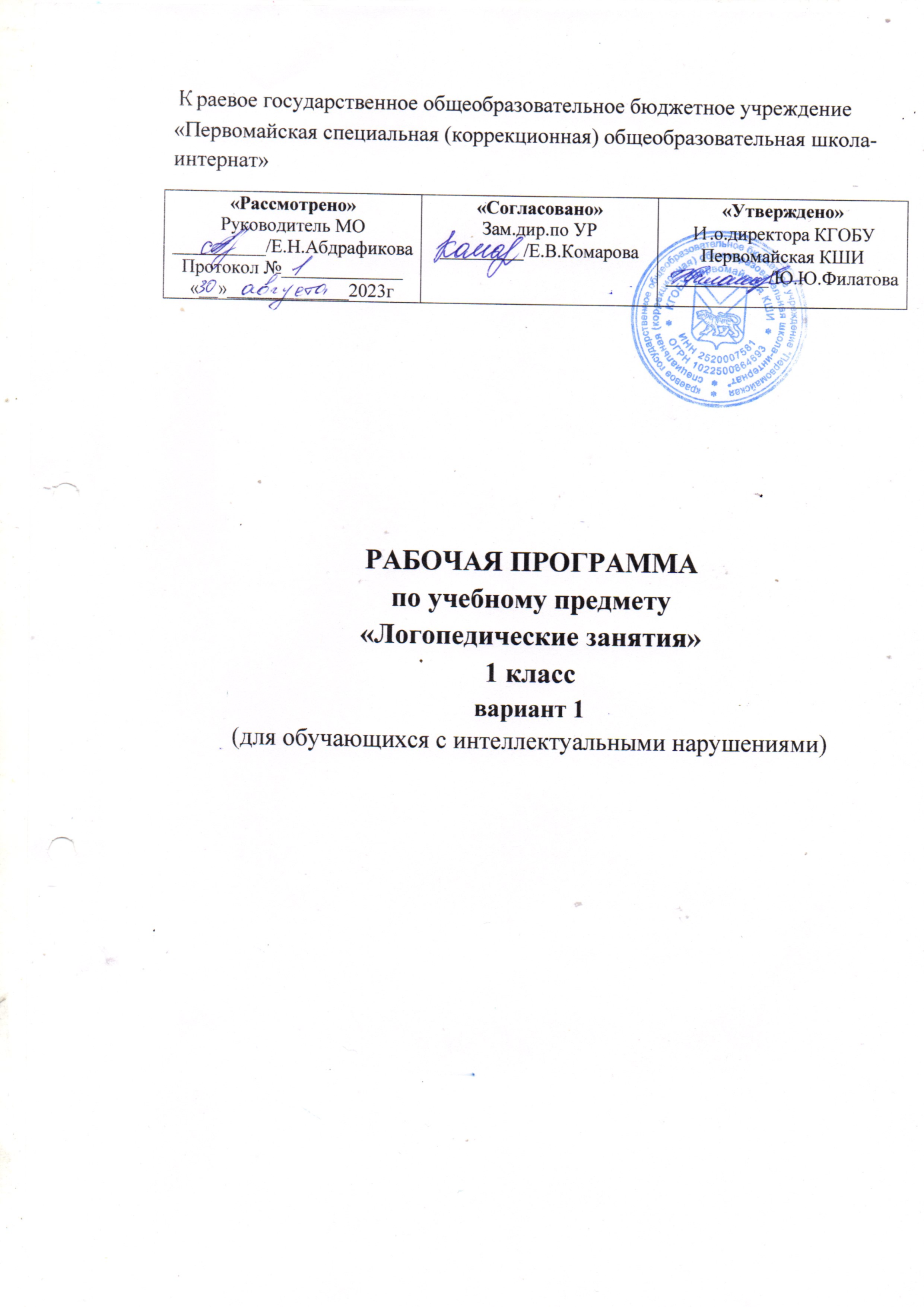 ПОЯСНИТЕЛЬНАЯ ЗАПИСКАРабочая программа по коррекционному курсу «Логопедические занятия» (далее Коррекционный курс) составлена на основе Федеральной адаптированной основной общеобразовательной программы обучающихся с умственной отсталостью (интеллектуальными нарушениями) далее ФАООП УО (вариант 1), утвержденной приказом Министерства просвещения России от 24.11.2022г. № 1026 ФАООП УО (вариант 1) адресована обучающимся с легкой умственной отсталостью (интеллектуальными нарушениями) с учетом реализации их особых общеобразовательных потребностей, а также индивидуальных особенностей и возможностей.Коррекционный курс относится к коррекционно-развивающей области «коррекционные занятия и ритмика» и являются обязательной частью учебного плана. В соответствии с учебным планом рабочая программа коррекционного курса «Логопедические занятия» в 1 классе рассчитана на 102 часов (33 учебные недели) и составляет 2 часа в неделю на групповые занятия; 1 час в неделю отводится на индивидуальные коррекционные занятия (по отдельному плану) – 3 часа в неделю:9 часов – на обследование (с 01сентября по 15 сентября – 6 часов, с 25 мая по 30 мая - 3 часа).60 часов –  на коррекционные групповые логопедические занятия	Рабочая программа по коррекционному курсу «Логопедические занятия» в 1 классе определяет следующую цель и задачи:Цель коррекционного курса - предупреждение, профилактика, коррекция дисграфии и дислексии различной этиологии; обеспечение речевой практики в рамках изучаемых правил, по предмету «Русский язык». Задачи коррекционного курса:уточнять, расширять и обогащать лексический запас слов;развивать фонематический слух (способность осуществлять операции различения и узнавания фонем, составляющих звуковую оболочку слова);формировать артикуляционные навыки, звукопроизношение, слоговую структуру;формировать представление о гласных как слогообразующих звуках;формировать умение соотносить звуки и буквы, составлять и читать графические схемы слов;формировать представления о звуко-слоговом и звуко-буквенном составе слова;формировать навыки звукового анализа (специальные умственные действия по дифференциации фонем и установлению звуковой структуры слова);формировать грамматический строй речи;обеспечивать условия для развития связной речи у обучающихся.Программа построена на основе учебника для общеобразовательных организаций, реализующих адаптированные основные общеобразовательные программы, авторы:   Э. В. Якубовская, Я.В. Коршунов. Русский язык. 1 класс.– М.: «Просвещение», 2022 г.СОДЕРЖАНИЕ ОБУЧЕНИЯНа логопедических занятиях создаются условия для предупреждения или   минимизации проявления трудностей формирования первоначальных навыков письма и чтения у обучающихся 1 классов с системным недоразвитием речи.Обучение основано на принципе системно - деятельностного подхода с учетом междисциплинарного комплексного подхода, жизненными компетенциями, поэтапного формирования умственных действий.Логопедическая коррекция осуществляется при использовании различных методов: практические – упражнения, игры, моделирование, инсценировки; наглядные – наблюдения, работа с картинками, аудио- и видеоматериалами; словесные – беседа, рассказ, пояснение, объяснение, педагогическая оценка. Репродуктивные методы эффективны в развитии имитационной способности обучающихся, формирования навыков четкого произношения, при восприятии речевых образцов, особенно в контексте интересных для ребенка видов деятельности. Продуктивные методы используются при построении высказываний, различных видов рассказа, пересказа и выполнения творческих заданий.Количество часов, указанных в программе примерное и может варьироваться в зависимости от речевого дефекта и темпа усвоения программного материала обучающимися. В структуру занятия могут входить: упражнения для развития артикуляционной моторики; упражнения для развития общей координации движений и мелкой моторики пальцев рук; дыхательная гимнастика; коррекция произношения, автоматизация и дифференциация звуков; формирование фонематических процессов; работа со словами, звуко-слоговой анализ слов; работа над предложением, текстом; обогащение и активизация словарного запаса.Специфическим и очень важным структурным компонентом логопедических занятий является уточнение артикуляции изучаемых звуков, самоконтроль звукопроизношения (гласных, согласных).Содержание разделовПЛАНИРУЕМЫЕ РЕЗУЛЬТАТЫЛичностные:принятие и частичное освоение социальной роли обучающегося;использование ритуалов школьного поведения (поднимать руку и т.п.), употребляя во фразе обращения, вводные слова – вежливые слова и др.;формирование первоначальных навыков сотрудничества с взрослыми и сверстниками в процессе выполнения совместной учебной деятельности;работа с учебными принадлежностями, понимая и называя их назначение;формирование и развитие умения слушать и понимать речь других, инструкцию к учебному заданию;умение проговаривать вслух последовательность производимых действий, опираясь на вопросы учителя-логопеда;оценка совместно с логопедом результатов своих действий и действий других обучающихся.Предметные:Минимальный уровень:определять на слух неречевые звуки, назвать источник звука с опорой на наглядный материал;знать названия органов артикуляции;знать, что каждый звук имеет букву;называть отличия гласных и согласных звуков;правильно обозначать звуки буквами;делить слова на слоги с опорой на наглядный материал;подбирать обобщающее понятие к группе предметов с опорой на наглядный материал;списывать по слогам с рукописного и печатного текста.Достаточный уровень:знать названия органов артикуляции;знать артикуляторные и акустические признаки гласных и согласных звуков;знать, что каждый звук имеет букву;определять на слух неречевые звуки, назвать источник звука;знать название букв алфавита, признаки гласных и согласных звуков, роль звуков в различении слов;делить слова на слоги;правильно употреблять разделительный мягкий знак в словах;подбирать обобщающие понятие к группе предметов;дифференцировать звуки, имеющие тонкие акустико-артикуляционные отличия, правильно обозначать их на письме;писать под диктовку слоги и простые слова.Система оценки достижений В соответствии с требованиями ФГОС к адаптированной основной общеобразовательной программе для обучающихся с умственной отсталостью (интеллектуальными нарушениями) результативность обучения может оцениваться только строго индивидуально с учетом особенностей психофизического развития и особых образовательных потребностей каждого обучающегося.Система оценивания является безотметочной, в то же время учитель-логопед постоянно отслеживает и контролирует достижения обучающегося, используя иные способы фиксации и формализации оценки, которые способствуют созданию ситуации успешности обучения для каждого.Итоговые работы могут состоять из списывания, диктанта. Учитель-логопед анализирует специфические ошибки и строит дальнейшую коррекционную работу с учетом частотности допускаемых ошибок. Заполняется речевая карта обучающегося,  карта результатов мониторинга. Проводится мониторинг состояния устной и письменной речи: первичное (на начало года); итоговое (конец года).В основу организации процедуры логопедического мониторинга устной речи обучающихся положена методика Т. А. Фотековой.Для каждой серии всех методик разработаны собственные критерии оценки. Общим правилом при оценивании заданий всех серий является учет степени успешности выполнения с помощью градаций (оценок в баллах). Эти градации отражают четкость и правильность выполнения, характер и тяжесть допускаемых ошибок, вид и количество использованной помощи, что дает возможность получения более дифференцированного результата. Процентное выражение качества выполнения методики соотносится затем с одним из уровней успешности. Предлагается 4 уровня успешности: высокий – 100 - 80%; выше среднего – 79,9 -65%; средний – 64,9 - 45%; низкий – 44,9% и ниже. На основе полученных значений вычерчивается индивидуальный речевой профиль, отражающий как наиболее несформированные, так и наиболее сохранные компоненты речевой системы ребенка и позволяющий отследить динамику его речевого развития.ТЕМАТИЧЕСКОЕ ПЛАНИРОВАНИЕ№п/пНазвание разделаКол-вочасовКонтрольныеработы1.Обследование устной и письменной речи912.Пропедевтический (добукварный) период53.Развитие речи и речемыслительной деятельности по лексическим темам. Буквенный период. Первый этап (а, у, о, м, с, х)94.Развитие речи и речемыслительной деятельности по лексическим темам. Буквенный период. Второй этап (ш, л, и, ы ,в, н)125.Развитие речи и речемыслительной деятельности по лексическим темам. Буквенный период. Третий этап (к, п, т, р, з, ж, б, г, д, й, ь)196.Развитие речи и речемыслительной деятельности по лексическим темам. Буквенный период. Четвертый  этап (е, ё, я, ю, ч, щ, ф, э, ъ)15Итого:Итого:691№                   ТемаКол-во 
часовПрограммное содержаниеДифференциация видов деятельности обучающихсяДифференциация видов деятельности обучающихся№                   ТемаКол-во 
часовПрограммное содержаниеМинимальный уровеньДостаточный уровеньОбследование устной речи – 6 часовОбследование устной речи – 6 часовОбследование устной речи – 6 часовОбследование устной речи – 6 часовОбследование устной речи – 6 часовОбследование устной речи – 6 часов1.Обследование импрессивной речи 1Понимание обращенной речи.Выполнение предъявляемых на слух словесных инструкций различной сложностиОтвечают на вопросы учителя-логопеда.Умеют воспроизводить слоговые цепочки, слова, словосочетания, предложения сопряженно и отраженно.Составляют фразы по предметным картинкам с помощью учителя-логопедаОтвечают на вопросы учителя-логопеда.Произносят звуки, слоги, слова и фразы.Умеют воспроизводить слоговые цепочки, слова, словосочетания, предложения. Понимают смысл различных логико-грамматических конструкций, грамматических связей согласования, управления.Составляют простые фразы по сюжетным картинкам2.Обследование экспрессивной речи1Понимание обращенной речи.Выполнение предъявляемых на слух словесных инструкций различной сложностиОтвечают на вопросы учителя-логопеда.Умеют воспроизводить слоговые цепочки, слова, словосочетания, предложения сопряженно и отраженноОтвечают на вопросы учителя-логопеда.Произносят звуки, слоги, слова и фразы.Умеют воспроизводить слоговые цепочки, слова, словосочетания3.Обследование связной речи, словарного запаса 1Выявление степени сформированности развернутого самостоятельного высказыванияВосстанавливают последовательность сюжета с опорой на инструкцию. Составляют фразы по сюжетным картинкам с помощью учителя-логопедаВосстанавливают последовательность сюжета. Составляют фразы по сюжетным картинкам4.Обследование грамматического строя речи, слоговой структуры слова1Выявление правильности построения грамматической структуры предложения; использования падежных форм существительных; правильное употребление рода различных частей речи; форм ед. и мн. числа.Произнесение звуков в слове, определения их количества и последовательностиУмеют воспроизводить слоговые цепочки, слова, словосочетания, предложения сопряженно и отраженноУмеют воспроизводить слоговые цепочки, слова, словосочетания, предложения. Понимают смысл различных логико-грамматических конструкций, грамматических связей согласования, управления5.Обследование звукопроизносительной стороны речи1Выявление умения ребенка произносить тот иной звук изолированно, в слове, в предложении. Придумывание короткой фразы с заданным словомПроизносят звуки, слова (где звук находится в разных позициях). Подбирают картинки на заданный звук с помощью учителя – логопедаПроизносят звуки, слова (где звук находится в разных позициях), предложения. Придумывает короткие фразы с заданным словом. Подбирает картинки на заданный звук6.Обследование  звукопроизносительной стороны речи1Выявление умения ребенка произносить тот иной звук изолированно, в слове, в предложении. Придумывание короткой фразы с заданным словомПроизносят звуки, слова (где звук находится в разных позициях). Подбирают картинки на заданный звук с помощью учителя – логопедаПроизносят звуки, слова (где звук находится в разных позициях), предложения. Придумывает короткие фразы с заданным словом. Подбирает картинки на заданный звукПропедевтический (добукварный период) период – 5 часовПропедевтический (добукварный период) период – 5 часовПропедевтический (добукварный период) период – 5 часовПропедевтический (добукварный период) период – 5 часовПропедевтический (добукварный период) период – 5 часовПропедевтический (добукварный период) период – 5 часов7.Различение неречевых звуков окружающей действительности. Воспроизведение сказки «Курочка Ряба»1Различение неречевых звуков и звучащей речи (звуки, слоги, слова).Повторение содержания знакомой сказки.Слушание сказки с опорой на зрительный материал.Рассказывание сказки «Курочка Ряба» с опорой на иллюстрации и вопросы учителя- логопедаИмитируют голоса животных.Различают звуки с опорой на наглядный материал и  с помощью учителя – логопедаИмитируют голоса животных. Различают звуки на слух.Рассказывают сказку «Курочка Ряба» с опорой на иллюстрации и вопросы учителя-логопеда8.Знакомство с понятием «слово». Подбор слов к картинке на сюжет сказки «Три медведя»1Различение понятий «звук» и «слово».Подбор слов к картинке в точном соответствии с количеством условно-графических изображений.Рассказывание сказки «Три медведя» с опорой на иллюстрации и вопросы учителя – логопедаПодбирают слова к картинке с помощью учителя-логопедаПодбирают слова к картинке. Рассказывают сказку «Три медведя» с опорой на иллюстрации и вопросы учителя-логопеда9.Знакомство с понятием «предложение». Подбор слов и предложений по теме «Школа» 1Проведение беседы на тему «Школа»«Чтение» условно-графической записи слов, обозначающих школьные принадлежности.Составление предложений по картинкам и «чтение» их в условно-графической записиУчаствуют в беседе о школе.Составляют предложения по картинкам с помощью учителя – логопедаУчаствуют в беседе о школе.Составляют предложения по картинкам.Работают со схемой слова10.Деление слов на части (слоги)1Проведение беседы на тему «В магазине «Овощи-фрукты» с опорой на иллюстрацию.Деление слов, обозначающих овощи и фрукты, на слоги, условно-графическая запись слов с последующим их «чтением» слитно и по слогам.Слушание сказки «Петушок и бобовое зёрнышко», составление предложений по сюжету сказкиПоказывают и называют овощи и фрукты.Делят слова на слоги с помощью учителя - логопеда.Слушают сказкуУчаствуют в беседе про овощи и фрукты.Делят слова на слоги.Составляют предложения по сюжету сказки с использованием условно-графической записи11.Дифференциация сходных по звучанию слов1Различение слов, близких по звучанию (звуковому составу). Выделение звука в слоге. Определение места звука в слове.Выделение слова с этим звуком из предложенияРазличают слова близкие по звучанию (звуковому составу) с помощью учителя – логопеда. Определяют место звука в слове с помощью учителя – логопедаРазличают слова близкие по звучанию. Определяют место звука в слове. Выделяют слова с этим звуком в предложенииРазвитие речи и речемыслительной деятельности по лексическим темам.   Буквенный период. Первый  этап (а, у, о, м, с, х) – 9 часов Развитие речи и речемыслительной деятельности по лексическим темам.   Буквенный период. Первый  этап (а, у, о, м, с, х) – 9 часов Развитие речи и речемыслительной деятельности по лексическим темам.   Буквенный период. Первый  этап (а, у, о, м, с, х) – 9 часов Развитие речи и речемыслительной деятельности по лексическим темам.   Буквенный период. Первый  этап (а, у, о, м, с, х) – 9 часов Развитие речи и речемыслительной деятельности по лексическим темам.   Буквенный период. Первый  этап (а, у, о, м, с, х) – 9 часов Развитие речи и речемыслительной деятельности по лексическим темам.   Буквенный период. Первый  этап (а, у, о, м, с, х) – 9 часов 12.Развитие речи и речемыслительной деятельности по лексической теме «Школьные принадлежности». Звук и буква А, а1Рассматривание сюжетной картинки.Группировка предметов с учетом существенных признаков. Подбор обобщающих понятий в соответствии с лексической темой.Составление словосочетаний с личными и указательными местоимениями.Составление предложений по образцу.Имитация изучаемого звука.Закрепление правильного и четкого произношение звука в слогах, словах.Определение характеристик звука (гласный или согласный).Определение места звука [а] в слове.Выполнение звуко - буквенного анализа слов с буквой А.Подбор слов на заданный звук.Обводка и письмо строчной и прописной буквы А, аОтвечают на вопросы по сюжетной картинке.Подбирают обобщающие понятия с помощью учителя-логопеда.Определяют место звука в слове с помощью учителя-логопеда.Показывают на сюжетной картинке предметы, название которых начинается со звука [а].Соотносят звук [а] и букву А.Прописывают заглавную и строчную буквы: А, а по обводкеОтвечают на вопросы по сюжетной картинке. Подбирают обобщающие понятия. Составляют словосочетания с личными и указательными местоимениями.Определяют место звука в слове. Называют предметы, в названии которых есть звук [а].Соотносят звук [а] и букву А. Прописывают заглавную и строчную буквы: А, а13.Развитие речи и речемыслительной деятельности по лексической теме «Осень». Звук  и буква У, у 1Ответы на вопросы по сюжетной картинке. Группировка предметов с учетом существенных признаков. Подбор обобщающих понятий в соответствии с лексической темой.Составление распространенных предложений при помощи признаков предмета.Имитация изучаемого звука.Закрепление правильного и четкого произношение звука в слогах, словах.Определение характеристик звука (гласный или согласный).Определение места звука [у] в слове.Выполнение звуко - буквенного анализа слов с буквой У.Подбор слов на заданный звук.Обводка и письмо строчной и прописной буквы У,уОтвечают на вопросы по сюжетной картинке с помощью учителя – логопеда. Подбирают обобщающие понятия с помощью учителя-логопеда.Определяют место звука в слове с помощью учителя-логопеда.Показывают на сюжетной картинке предметы название которых начинается со звука [у].Соотносят звук [у] и букву У.Прописывают заглавную и строчную букву  У,у по обводкеОтвечают на вопросы по сюжетной картинке. Подбирают обобщающие понятия.Составление распространенных предложений при помощи признаков предмета.Определяют место звука в слове. Называют предметы, в названии которых есть звук [у].Соотносят звук [у] и букву У. Прописывают заглавную и строчную буквы: У, у14.Звуковой анализ и синтез, чтение и письмо звукосочетаний ау; уа1Чтение слогов ау, уа и соотнесение их с соответствующей картинкой. Выделение звуков [а], [у] из ряда гласных. Образование существительных с уменьшительно - ласкательным суффиксом. Прописывают слоги ау, уаПрочитывают и соотносят слоги с помощью учителя – логопеда. Образуют существительные с уменьшительно-ласкательным суффиксом с помощью учителя – логопеда. Прописывают слоги ау, уа по обводкеПрочитывают и соотносят слоги. Выделяют звуки [а], [у] из ряда гласных. Образуют существительные с уменьшительно-ласкательным суффиксом. Прописывают слоги ау, уа15.Развитие речи и речемыслительной деятельности по лексической теме «Овощи».Звук и буква М, м1Ответы на вопросы по сюжетной картинке. Группировка предметов с учетом существенных признаков.Подбор обобщающих понятий в соответствии с лексической темой. Составление распространенных предложений при помощи признаков предмета.Имитация изучаемого звука. Закрепление правильного и четкого произношение звука в слогах, словах.Определение характеристик звука (гласный или согласный), (глухой или звонкий).Выделение на слуховом уровне звука [м] из ряда других звуков, слогов, слов.Определение места звука [м] в слове.Выполнение звуко-буквенного анализа слов с буквой М.Подбор слов на заданный звук.Обводка и письмо строчной и прописной буквы, М, мОтвечают на вопросы по сюжетной картинке односложно. Подбирают обобщающие понятия с опорой на инструкцию.Определяют место звука в слове с помощью учителя-логопеда.Находят на сюжетной картинке предметы, в названиях которых есть звук [м] с помощью наводящих вопросов.Прописывают строчную и заглавную букву М, м по обводкеОтвечают на вопросы по сюжетной картинке. Подбирают обобщающие понятия.Составление распространенных предложений при помощи признаков предмета.Самостоятельно определяют место звука в слове.Находят на сюжетной картинке предметы, в названиях которых есть звук [м].Соотносят звук [м] и букву М.Прописывают строчную и заглавную букву М, м16.Звуко - буквенный анализ и синтез слов, включающих пройденные звуки и буквы1Определение количества и порядка звуков и букв в слогах и словах.Развитие фонематического слуха и восприятия. Составление звукового анализа слогов и слов. Составление и запись слогов и слов, подходящих к схемамУмеют анализировать звуковой состав слогов и слов.Называют и записывают недостающую букву в слове с помощью учителя-логопедаУмеют составлять слоги и слова из букв разрезной азбуки с опорой на схемуУмеют анализировать звуковой состав слов.Называют и записывают недостающую букву в слове.Умеют образовывать слова из предложенных звуков и букв.Составляют слоги и слова из букв разрезной азбуки.Умеют подбирать слоги и слова к заданным схемам и записывать их17.Развитие речи и речемыслительной деятельности по лексической теме «Фрукты». Звук и буква О, о1Ответы на вопросы по сюжетной картинке. Группировка предметов с учетом существенных признаков. Подбор обобщающих понятий в соответствии с лексической темой. Составление предложений на заданную тему.Имитация изучаемого звука. Закрепление правильного и четкого произношение звука в слогах, словах.Определение характеристик звука (гласный или согласный).Выделение на слуховом уровне звука [о] из ряда других звуков, слогов, слов.Определение места звука [о] в слове.Выполнение звуко-буквенного анализа слов с буквой О.Подбор слов на заданный звук.Обводка и письмо строчной и прописной буквы, О, оОтвечают на вопросы по сюжетной картинке односложно. Подбирают обобщающие понятия с опорой на инструкцию.Умеют составлять предложения с опорой на наглядность.Определяют место звука в слове с помощью учителя-логопеда.Находят на сюжетной картинке предметы, в названиях которых есть звук [о] с помощью наводящих вопросов.Прописывают строчную и заглавную букву О, о по обводкеОтвечают на вопросы по сюжетной картинке. Подбирают обобщающие понятия.Умеют составлять предложения на заданную тему.Самостоятельно определяют место звука в слове.Находят на сюжетной картинке предметы, в названиях которых есть звук [о].Соотносят звук [о] и букву О.Прописывают строчную и заглавную букву О, о18.Развитие речи и речемыслительной деятельности по лексической теме «Овощи-фрукты».Звук и буква Х, х1Ответы на вопросы по сюжетной картинке. Группировка предметов с учетом существенных признаков. Подбор обобщающих понятий в соответствии с лексической темой. Составление предложений на заданную тему.Имитация изучаемого звука.Закрепление правильного и четкого произношение звука в слогах, словах.Определение характеристик звука (гласный или согласный, глухой или звонкий).Выделение на слуховом уровне звука [х] из ряда других звуков, слогов, слов.Определение места звука [х] в слове.Выполнение звуко-буквенного анализа слов с буквой Х.Подбор слов на заданный звук.Обводка и письмо строчной и прописной буквы, Х, хОтвечают на вопросы по сюжетной картинке односложно.Подбирают обобщающие понятия с опорой на инструкцию.Умеют составлять предложения с опорой на наглядность.Определяют место звука в слове с помощью учителя-логопеда.Находят на сюжетной картинке предметы, в названиях которых есть звук [х]  с помощью наводящих вопросов.Прописывают строчную и заглавную букву Х, х по обводкеОтвечают на вопросы по сюжетной картинке. Подбирают обобщающие понятия.Умеют составлять предложения на заданную тему.Самостоятельно определяют место звука в слове.Находят на сюжетной картинке предметы, в названиях которых есть звук [х].Соотносят звук [х] и букву Х.Прописывают строчную и заглавную букву Х, х19.Звуко - буквенный анализ и синтез слов, включающих пройденные звуки и буквы1Определение количества и порядка звуков и букв в слогах и словах.Развитие фонематического слуха и восприятия. Составление звукового анализа слогов и слов. Составление и запись слогов и слов, подходящих к схемамУмеют анализировать звуковой состав слогов и слов.Называют и записывают недостающую букву в слове с помощью учителя-логопедаУмеют составлять слоги и слова из букв разрезной азбуки с опорой на схемуУмеют анализировать звуковой состав слов.Называют и записывают недостающую букву в слове.Умеют образовывать слова из предложенных звуков и букв.Составляют слоги и слова из букв разрезной азбуки.Умеют подбирать слоги и слова к заданным схемам и записывать их20.Развитие речи и речемыслительной деятельности по лексической теме «Ягоды». Звуки буква С, с1Ответы на вопросы по сюжетной картинке. Группировка предметов с учетом существенных признаков. Подбор обобщающих понятий в соответствии с лексической темой. Составление предложений на заданную тему.Имитация изучаемого звука. Закрепление правильного и четкого произношение звука в слогах, словах.Определение характеристик звука (гласный или согласный, глухой или звонкий).Выделение на слуховом уровне звука [с] из ряда других звуков, слогов, слов.Определение места звука [с] в слове.Выполнение звуко-буквенного анализа слов с буквой С.Подбор слов на заданный звук.Обводка и письмо строчной и прописной буквы С, сОтвечают на вопросы по сюжетной картинке односложно. Подбирают обобщающие понятия с опорой на инструкцию.Умеют составлять предложения с опорой на наглядность.Определяют место звука в слове с помощью учителя-логопеда.Находят на сюжетной картинке предметы, в названиях которых есть звук [с] с помощью наводящих вопросов.Прописывают строчную и заглавную букву С, с по обводкеОтвечают на вопросы по сюжетной картинке. Подбирают обобщающие понятия. Составляют предложения на заданную тему.Самостоятельно определяют место звука в слове.Находят на сюжетной картинке предметы, в названиях которых есть звук [с].Соотносят звук [с] букву С.Прописывают строчную и заглавную букву С, сРазвитие речи и речемыслительной деятельности по лексическим темам. Буквенный период. Второй этап (ш, л, и, ы, в, н) – 12 часов Развитие речи и речемыслительной деятельности по лексическим темам. Буквенный период. Второй этап (ш, л, и, ы, в, н) – 12 часов Развитие речи и речемыслительной деятельности по лексическим темам. Буквенный период. Второй этап (ш, л, и, ы, в, н) – 12 часов Развитие речи и речемыслительной деятельности по лексическим темам. Буквенный период. Второй этап (ш, л, и, ы, в, н) – 12 часов Развитие речи и речемыслительной деятельности по лексическим темам. Буквенный период. Второй этап (ш, л, и, ы, в, н) – 12 часов Развитие речи и речемыслительной деятельности по лексическим темам. Буквенный период. Второй этап (ш, л, и, ы, в, н) – 12 часов 21.Звуко -буквенный анализ и синтез слов, включающих пройденные звуки и буквы1Определение количества и порядка звуков и букв в слогах и словах.Развитие фонематического слуха и восприятия. Составление звукового анализа слогов и слов. Составление и запись слогов и слов, подходящих к схемамУмеют анализировать звуковой состав слогов и слов.Называют и записывают недостающую букву в слове с помощью учителя-логопедаУмеют составлять слоги и слова из букв разрезной азбуки с опорой на схемуУмеют анализировать звуковой состав слов.Называют и записывают недостающую букву в слове.Умеют образовывать слова из предложенных звуков и букв.Составляют слоги и слова из букв разрезной азбуки.Умеют подбирать слоги и слова к заданным схемам и записывать их22.Развитие речи и речемыслительной деятельности по лексической теме «Грибы». Звук и буква Н, н 1Ответы на вопросы по сюжетной картинке. Группировка предметов с учетом существенных признаков. Подбор обобщающих понятий в соответствии с лексической темой. Имитация изучаемого звука. Закрепление правильного и четкого произношение звука в слогах, словах.Определение характеристик звука (гласный или согласный, глухой или звонкий).Выделение на слуховом уровне звука [н] из ряда других звуков, слогов, слов.Определение места звука [н] в слове.Выполнение звукового анализа слов с буквой Н.Подбор слов на заданный звук.Обводка и письмо строчной и прописной буквы Н, нОтвечают на вопросы по сюжетной картинке односложно. Подбирают обобщающие понятия с опорой на инструкцию.Определяют место звука в слове с помощью учителя-логопеда.Находят на сюжетной картинке предметы, в названиях которых есть звук [н]  с помощью наводящих вопросов.Прописывают строчную и заглавную букву Н, н по обводкеОтвечают на вопросы по сюжетной картинке. Подбирают обобщающие понятия.Самостоятельно определяют место звука в слове.Находят на сюжетной картинке предметы, в названиях которых есть звук [н].Соотносят звук [н] и букву Н.Прописывают строчную и заглавную букву Н, н23.Дифференциация звуков и букв  [м] и  [н] в слогах и словах1Чтение слоговых таблиц.Дифференциация согласных звуков и букв [м] и [н]. Чтение предложений со звукоподражательными словами и восклицательной интонацией с опорой на иллюстрацииЧитают слоговые таблицы. Дифференцируют согласные звуки и буквы с помощью учителя-логопедаЧитают слоговые таблицы. Дифференцируют согласные звуки и буквы. Читают предложения с восклицательной интонацией с опорой на иллюстрации. Составляют рассказ с опорой на серию сюжетных картинок24.Развитие речи и речемыслительной деятельности по лексической теме «Магазин». Звук и буква ы1Ответы на вопросы по сюжетной картинке. Группировка предметов с учетом существенных признаков. Подбор обобщающих понятий в соответствии с лексической темой. Имитация изучаемого звука.Закрепление правильного и четкого произношение звука в слогах, словах.Определение характеристик звука (гласный или согласный). Выделение на слуховом уровне звука [ы] из ряда других звуков, слогов, слов.Определение места звука [ы] в слове.Выполнение звуко - буквенного анализа слов с буквой ы.Подбор слов на заданный звук.Обводка и письмо строчной буквы ы.Практическая работа над понятиями «один» и «много» (сом — сомы)Отвечают на вопросы по сюжетной картинке односложно. Подбирают обобщающие понятия с опорой на инструкцию.Определяют место звука в слове с помощью учителя-логопеда.Находят на сюжетной картинке предметы, в названиях которых есть звук [ы] с помощью наводящих вопросов.Прописывают букву ы по обводкеОтвечают на вопросы по сюжетной картинке. Подбирают обобщающие понятия.Самостоятельно определяют место звука в слове.Находят на сюжетной картинке предметы, в названиях которых есть звук [ы].Соотносят звук [ы] и букву ы.Прописывают букву ы25.Звуко-буквенный анализ и синтез слов, включающих пройденные звуки и буквы1Определение количества и порядка звуков и букв в слогах и словах.Развитие фонематического слуха и восприятия. Составление звукового анализа слогов и слов. Составление и запись слогов и слов, подходящих к схемамУмеют анализировать звуковой состав слогов и слов.Умеют называть и записывать недостающую букву в слове с помощью учителя-логопеда.Умеют составлять слоги и слова из букв разрезной азбуки с опорой на схемуУмеют анализировать звуковой состав слов.Умеют называть и записывать недостающую букву в слове.Умеют образовывать слова из предложенных звуков и букв.Умеют составлять слоги и слова из букв разрезной азбуки.Умеют подбирать слоги и слова к заданным схемам и записывать их26.Развитие речи и речемыслительной деятельности по лексической теме «Продукты». Звук  и буква Л, л1Ответы на вопросы по сюжетной картинке. Группировка предметов с учетом существенных признаков. Подбор обобщающих понятий в соответствии с лексической темой. Имитация изучаемого звука. Закрепление правильного и четкого произношение звука в слогах, словах.Определение характеристик звука (гласный или согласный, глухой или звонкий).Выделение на слуховом уровне звука [л] из ряда других звуков, слогов, слов.Определение места звука [л] в слове.Выполнение звуко - буквенного анализа слов с буквой Л.Подбор слов на заданный звук.Обводка и письмо строчной и прописной буквы Л, лОтвечают на вопросы по сюжетной картинке односложно. Подбирают обобщающие понятия с опорой на инструкцию.Определяют место звука в слове с помощью учителя-логопеда.Находят на сюжетной картинке предметы, в названиях которых есть звук [л] с помощью наводящих вопросов.Прописывают строчную и заглавную букву Л, л по обводкеОтвечают на вопросы по сюжетной картинке. Подбирают обобщающие понятия.Самостоятельно определяют место звука в слове.Находят на сюжетной картинке предметы, в названиях которых есть звук [л].Соотносят звук [л] и букву Л.Прописывают строчную и заглавную букву Л, л27.Развитие речи и речемыслительной деятельности по лексической теме «Бытовые приборы». Звук и буква В, в 1Ответы на вопросы по сюжетной картинке. Группировка предметов с учетом существенных признаков. Подбор обобщающих понятий в соответствии с лексической темой. Имитация изучаемого звука. Закрепление правильного и четкого произношение звука в слогах, словах.Определение характеристик звука (гласный или согласный), (глухой или звонкий).Выделение на слуховом уровне звука [в] из ряда других звуков, слогов, слов.Определение места звука [в] в слове.Выполнение звуко - буквенного анализа слов с буквой В.Подбор слов на заданный звук.Обводка и письмо строчной и прописной буквы В, вОтвечают на вопросы по сюжетной картинке односложно. Подбирают обобщающие понятия с опорой на инструкцию.Определяют место звука в слове с помощью учителя-логопеда.Находят на сюжетной картинке предметы, в названиях которых есть звук [в] с помощью наводящих вопросов.Прописывают строчную и заглавную букву В, в по обводкеОтвечают на вопросы по сюжетной картинке. Подбирают обобщающие понятия.Самостоятельно определяют место звука в слове.Находят на сюжетной картинке предметы, в названиях которых есть звук [в].Соотносят звук [в] и букву В.Прописывают строчную и заглавную букву В, в28.Развитие речи и речемыслительной деятельности по лексической теме«Посуда».Звуки буква И, и1Ответы на вопросы по сюжетной картинке. Группировка предметов с учетом существенных признаков. Подбор обобщающих понятий в соответствие с лексической темой. Имитация изучаемого звука. Закрепление правильного и четкого произношение звука в слогах, словах.Определение характеристик звука (гласный или согласный).Выделение на слуховом уровне звука [и]из ряда других звуков, слогов, слов.Определение места звука [и] в слове.Выполнение звуко - буквенного анализа слов с буквой И.Подбор слов на заданный звук.Обводка и письмо строчной и прописной буквы И, иОтвечают на вопросы по сюжетной картинке односложно. Подбирают обобщающие понятия с опорой на инструкцию.Определяют место звука в слове с помощью учителя-логопеда.Находят на сюжетной картинке предметы, в названиях которых есть звук [и] с помощью наводящих вопросов.Прописывают строчную и заглавную букву И, и по обводкеОтвечают на вопросы по сюжетной картинке. Подбирают обобщающие понятия.Самостоятельно определяют место звука в слове.Находят на сюжетной картинке предметы, в названиях которых есть звук [и].Соотносят звук [и] и букву И.Прописывают строчную и заглавную букву И, и29.Дифференциация звуков и букв  [ы] и  [и] в слогах и словах1Чтение слоговых таблиц. Чтение слов со слоговой структурой.Чтение предложений со звукоподражательными словами и восклицательной интонацией с опорой на иллюстрации.Составление рассказа с опорой на серию сюжетных картинокЧитают слоговые таблицы. Составляют предложения по картинкамЧитают слоговые таблицы. Читают предложения с восклицательной интонацией с опорой на иллюстрации. Составляют рассказ с опорой на серию сюжетных картинок30.Развитие речи и речемыслительной деятельности по лексической теме «Мебель». Звук и буква Ш, ш1Ответы на вопросы по сюжетной картинке. Группировка предметов с учетом существенных признаков. Подбор обобщающих понятий в соответствии с лексической темой. Имитация изучаемого звука. Закрепление правильного и четкого произношение звука в слогах, словах.Определение характеристик звука (гласный или согласный, глухой или звонкий).Выделение на слуховом уровне звука [ш] из ряда других звуков, слогов, слов.Определение места звука [ш] в слове.Выполнение звуко - буквенного анализа слов с буквой Ш.Подбор слов на заданный звук.Обводка и письмо строчной и прописной буквы Ш, шОтвечают на вопросы по сюжетной картинке односложно. Подбирают обобщающие понятия с опорой на инструкцию.Определяют место звука в слове с помощью учителя-логопеда.Находят на сюжетной картинке предметы, в названиях которых есть звук [ш] с помощью наводящих вопросов.Прописывают строчную и заглавную букву Ш, ш по обводкеОтвечают на вопросы по сюжетной картинке. Подбирают обобщающие понятия.Самостоятельно определяют место звука в слове.Находят на сюжетной картинке предметы, в названиях которых есть звук [ш].Соотносят звук [ш] и букву Ш.Прописывают строчную и заглавную букву Ш, ш31.Звуко-буквенный анализ и синтез слов, включающих пройденные звуки и буквы1Определение количества и порядка звуков и букв в слогах и словах.Развитие фонематического слуха и восприятия. Составление звукового анализа слогов и слов. Составление и запись слогов и слов, подходящих к схемамУмеют анализировать звуковой состав слогов и слов.Называют и записывают недостающую букву в слове с помощью учителя-логопедаУмеют составлять слоги и слова из букв разрезной азбуки с опорой на схемуУмеют анализировать звуковой состав слов.Называют и записывают недостающую букву в слове.Умеют образовывать слова из предложенных звуков и букв.Составляют слоги и слова из букв разрезной азбуки.Умеют подбирать слоги и слова к заданным схемам и записывать их32.Дифференциация звуков и букв  [с] и  [ш] в слогах и словах1Дифференциация звуков и букв [с] и [ш]. Чтение слоговых таблиц.Чтение слог, слов и простых предложений с опорой на схемы и иллюстрацииДифференцируют звуки и буквы [с] и [ш] с помощью учителя-логопеда. Читают слоговые таблицыДифференцируют звуки и буквы [с] и [ш].Читают слоговые таблицы. Читают слова и простые предложения с опорой на схемы и иллюстрацииРазвитие речи и речемыслительной деятельности по лексическим темам. Буквенный период. Третий этап (к, п ,т, р, з, ж, б, г, д, й, ь) – 19 часовРазвитие речи и речемыслительной деятельности по лексическим темам. Буквенный период. Третий этап (к, п ,т, р, з, ж, б, г, д, й, ь) – 19 часовРазвитие речи и речемыслительной деятельности по лексическим темам. Буквенный период. Третий этап (к, п ,т, р, з, ж, б, г, д, й, ь) – 19 часовРазвитие речи и речемыслительной деятельности по лексическим темам. Буквенный период. Третий этап (к, п ,т, р, з, ж, б, г, д, й, ь) – 19 часовРазвитие речи и речемыслительной деятельности по лексическим темам. Буквенный период. Третий этап (к, п ,т, р, з, ж, б, г, д, й, ь) – 19 часовРазвитие речи и речемыслительной деятельности по лексическим темам. Буквенный период. Третий этап (к, п ,т, р, з, ж, б, г, д, й, ь) – 19 часов33.Развитие речи и речемыслительной деятельности по лексической теме «Зима». Звук  и буква П, п1Ответы на вопросы по сюжетной картинке. Группировка предметов с учетом существенных признаков. Подбор обобщающих понятий в соответствии с лексической темой. Составление рассказов описаний по схематическому плану: «Первый снег»Имитация изучаемого звука. Закрепление правильного и четкого произношение звука в слогах, словах.Определение характеристик звука (гласный или согласный, глухой или звонкий).Выделение на слуховом уровне звука [п] из ряда других звуков, слогов, слов.Определение места звука [п] в слове.Выполнение звуко - буквенного анализа слов с буквой П.Подбор слов на заданный звук.Обводка и письмо строчной и прописной буквы П, пОтвечают на вопросы по сюжетной картинке односложно. Подбирают обобщающие понятия с опорой на инструкцию. Составляют рассказ описание по схематическому плану.Определяют место звука в слове с помощью учителя-логопеда.Находят на сюжетной картинке предметы, в названиях которых есть звук [п] с помощью наводящих вопросов.Прописывают строчную и заглавную букву П, п по обводкеОтвечают на вопросы по сюжетной картинке. Подбирают обобщающие понятия. Составляют рассказ -описание по вопросам. Самостоятельно определяют место звука в слове.Находят на сюжетной картинке предметы, в названиях которых есть звук [п].Соотносят звук [п] и букву П.Прописывают строчную и заглавную букву П, п34.Развитие речи и речемыслительной деятельности по лексической теме «Зимние забавы». Звук и буква Т, т1Ответы на вопросы по сюжетной картинке. Группировка предметов с учетом существенных признаков. Подбор обобщающих понятий в соответствии с лексической темой. Установление временной последовательности событий по серии картин (2 картины), составление предложений. Имитация изучаемого звука. Закрепление правильного и четкого произношение звука в слогах, словах.Определение характеристик звука (гласный или согласный, глухой или звонкий).Выделение на слуховом уровне звука [т] из ряда других звуков, слогов, слов.Определение места звука [т] в слове.Выполнение звуко - буквенного анализа слов с буквой Т.Подбор слов на заданный звук.Обводка и письмо строчной и прописной буквы Т, тОтвечают на вопросы по сюжетной картинке односложно. Подбирают обобщающие понятия с опорой на инструкцию. Умеют устанавливать временную последовательность событий по серии картин (2 картины) составляют предложения по образцу.Определяют место звука в слове с помощью учителя-логопеда.Находят на сюжетной картинке предметы, в названиях которых есть звук [т] с помощью наводящих вопросов.Прописывают строчную и заглавную букву Т, т по обводкеОтвечают на вопросы по сюжетной картинке. Подбирают обобщающие понятия.Умеют устанавливать временную последовательность событий по серии картин (2 картины) составляют предложения.Самостоятельно определяют место звука в слове.Находят на сюжетной картинке предметы, в названиях которых есть звук [т].Соотносят звук [т] и букву Т.Прописывают строчную и заглавную букву Т, т35.Дифференциация звуков и букв [п] и [т] в слогах и словах1Чтение слоговых таблиц. Чтение слов с изученными слоговыми структурами.
Дифференциация гласных и согласных звуков и букв.Чтение предложений с опорой на иллюстрации и схему.Чтение текста с опорой на иллюстрацию
Читают слоговые таблицы. Дифференцируют согласные звуки и буквы с помощью учителя-логопеда.Подбирают слова к сюжетной картинкеЧитают слоговые таблицы. Дифференцируют согласные звуки и буквы. Работают со звуко -буквенными схемами слов. Составляют рассказ с опорой на серию сюжетных картинок36.Развитие речи и речемыслительной деятельности по лексической теме «Зимующие птицы». Звук и буква К, к1Ответы на вопросы по сюжетной картинке. Группировка предметов с учетом существенных признаков. Подбор обобщающих понятий в соответствии с лексической темой. Имитация изучаемого звука. Закрепление правильного и четкого произношение звука в слогах, словах.Определение характеристик звука (гласный или согласный, глухой или звонкий).Выделение на слуховом уровне звука [к] из ряда других звуков, слогов, слов.Определение места звука [к] в слове.Выполнение звуко - буквенного анализа слов с буквой К.Подбор слов на заданный звук.Обводка и письмо строчной и прописной буквы К, кОтвечают на вопросы по сюжетной картинке односложно. Подбирают обобщающие понятия с опорой на инструкцию.Определяют место звука в слове с помощью учителя-логопеда.Находят на сюжетной картинке предметы, в названиях которых есть звук [к] с помощью наводящих вопросов.Прописывают строчную и заглавную букву К, к по обводкеОтвечают на вопросы по сюжетной картинке. Подбирают обобщающие понятия.Самостоятельно определяют место звука в слове.Находят на сюжетной картинке предметы, в названиях которых есть звук [к].Соотносят звук [к] и букву К.Прописывают строчную и заглавную букву К, к37.Развитие речи и речемыслительной деятельности по лексической теме «Дикие животные». Звук и буква З, з1Ответы на вопросы по сюжетной картинке. Группировка предметов с учетом существенных признаков. Подбор обобщающих понятий в соответствии с лексической темой. Имитация изучаемого звука. Закрепление правильного и четкого произношение звука в слогах, словах.Определение характеристик звука (гласный или согласный, глухой или звонкий).Выделение на слуховом уровне звука [з] из ряда других звуков, слогов, слов.Определение места звука [з] в слове.Выполнение звуко - буквенного анализа слов с буквой З.Подбор слов на заданный звук.Обводка и письмо строчной и прописной буквы З, зОтвечают на вопросы по сюжетной картинке односложно. Подбирают обобщающие понятия с опорой на инструкцию.Определяют место звука в слове с помощью учителя-логопеда.Находят на сюжетной картинке предметы, в названиях которых есть звук [з] с помощью наводящих вопросов.Прописывают строчную и заглавную букву З, з по обводкеОтвечают на вопросы по сюжетной картинке. Подбирают обобщающие понятия.Самостоятельно определяют место звука в слове.Находят на сюжетной картинке предметы, в названиях которых есть звук [з].Соотносят звук [з] и букву З.Прописывают строчную и заглавную букву З, з38.Дифференциация звуков и букв [з] и [с] в слогах и словах1Дифференциация звуков [з] и [с], дифференциация и чтение слогов (са — за). 
Практические упражнения в чтении слов (коза — коса, Лиза — лиса, зима — Сима). 
Практические упражнения в правильном произнесении и чтении существительных с уменьшительно-ласкательным значением. Чтение рассказа с опорой на серию сюжетных картинокДифференцируют звуки и буквы [з] и [с] с помощью учителя-логопеда. Читают слоговые таблицы.Подбирают предложения к сюжетным картинкамДифференцируют звуки и буквы [з] и [с]. Читают слоговые таблицы. Читают слова и предложения с опорой на схемы и иллюстрации. Читают рассказ с опорой на серию сюжетных картинок. Правильно читают и произносят существительные с уменьшительно-ласкательным значением39.Развитие речи и речемыслительной деятельности по лексической теме «Домашние животные». Звук и буква Р, р1Ответы на вопросы по сюжетной картинке. Группировка предметов с учетом существенных признаков. Подбор обобщающих понятий в соответствии с лексической темой. Имитация изучаемого звука. Закрепление правильного и четкого произношение звука в слогах, словах.Определение характеристик звука (гласный или согласный, глухой или звонкий).Выделение на слуховом уровне звука [р] из ряда других звуков, слогов, слов.Определение места звука [р] в слове.Выполнение звуко - буквенного анализа слов с буквой Р.Подбор слов на заданный звук.Обводка и письмо строчной и прописной буквы Р, рОтвечают на вопросы по сюжетной картинке односложно. Подбирают обобщающие понятия с опорой на инструкцию.Определяют место звука в слове с помощью учителя-логопеда.Находят на сюжетной картинке предметы, в названиях которых есть звук [р] с помощью наводящих вопросов.Прописывают строчную и заглавную букву Р, р по обводкеОтвечают на вопросы по сюжетной картинке. Подбирают обобщающие понятия.Самостоятельно определяют место звука в слове.Находят на сюжетной картинке предметы, в названиях которых есть звук [р].Соотносят звук [р] и букву Р.Прописывают строчную и заглавную букву Р, р40.Дифференциация звуков и букв  [р] и  [л] в слогах и словах1Дифференциация звуков и букв [р] и [л], дифференциация и чтение слогов (ра — ла). 
Составление предложений с опорой на иллюстрации и схему предложения.Чтение текста с опорой на иллюстрациюЧитают слоговые таблицы. Дифференцируют согласные звуки и буквы с помощью учителя-логопеда. Подбирают слова к сюжетной картинкеЧитают слоговые таблицы. Дифференцируют согласные звуки и буквы. Работают со звуко -буквенными схемами слов. Дифференцируют звуки и буквы [р] и [л].Читают текст с опорой на иллюстрации41.Развитие речи и речемыслительной деятельности по лексической теме «Домашние птицы».Звук и буква Й, й1Ответы на вопросы по сюжетной картинке. Группировка предметов с учетом существенных признаков. Подбор обобщающих понятий в соответствии с лексической темой. Имитация изучаемого звука. Закрепление правильного и четкого произношение звука в слогах, словах.Определение характеристик звука (гласный или согласный, глухой или звонкий).Выделение на слуховом уровне звука [й] из ряда других звуков, слогов, слов.Определение места звука [й] в слове.Выполнение звуко - буквенного анализа слов с буквой Й.Подбор слов на заданный звук.Обводка и письмо строчной и прописной буквы Й, йОтвечают на вопросы по сюжетной картинке односложно. Подбирают обобщающие понятия с опорой на инструкцию.Определяют место звука в слове с помощью учителя-логопеда.Находят на сюжетной картинке предметы, в названиях которых есть звук [й] с помощью наводящих вопросов.Прописывают строчную и заглавную букву Й, й по обводкеОтвечают на вопросы по сюжетной картинке. Подбирают обобщающие понятия.Самостоятельно определяют место звука в слове.Находят на сюжетной картинке предметы, в названиях которых есть звуки [й].Соотносят звук [й] и букву Й.Прописывают строчную и заглавную букву Й, й42.Дифференциация звуков и букв [и] и [й] в слогах и словах1Дифференциация звуков и букв [и] и [й], дифференциация и чтение слогов (ий — ый), слов (мой — мои). Практические упражнения в правильном произнесении и чтении прилагательных (синий, кислый). Чтение текста с опорой на иллюстрациюЧитают слова с изученными слоговыми структурами. Дифференцируют звуки и буквы  [и] и [й] с помощью учителя-логопедаЧитают слова с изученными слоговыми структурами. Дифференцируют звуки и буквы [и] и [й]. Выполняют упражнения в правильном произнесении и чтении прилагательных43.Развитие речи и речемыслительной деятельности по лексической теме «Профессии». Звук и буква Ж, ж1Ответы на вопросы по сюжетной картинке. Группировка предметов с учетом существенных признаков. Подбор обобщающих понятий в соответствии с лексической темой. Имитация изучаемого звука.Закрепление правильного и четкого произношение звука в слогах, словах.Определение характеристик звука (гласный или согласный, глухой или звонкий).Выделение на слуховом уровне звука [ж] из ряда других звуков, слогов, слов.Определение места звука [ж] в слове.Выполнение звуко - буквенного анализа слов с буквой Ж.Подбор слов на заданный звук.Обводка и письмо строчной и прописной буквы Ж, жОтвечают на вопросы по сюжетной картинке односложно. Подбирают обобщающие понятия с опорой на инструкцию.Определяют место звука в слове с помощью учителя-логопеда.Находят на сюжетной картинке предметы, в названиях которых есть звук [ж] с помощью наводящих вопросов.Прописывают строчную и заглавную букву Ж, ж по обводкеОтвечают на вопросы по сюжетной картинке. Подбирают обобщающие понятия.Самостоятельно определяют место звука в слове.Находят на сюжетной картинке предметы, в названиях которых есть звук [ж].Соотносят звук [ж] букву Ж.Прописывают строчную и заглавную букву Ж, ж44.Дифференциация звуков и букв [ж] и  [ш] в слогах и словах1Дифференциация звуков и букв [ж] и [ш], дифференциация и чтение слогов (ша — жа), слов (жар — шар).Практические упражнения в чтении слогов жи — ши и слов с этими слогами.Чтение текста с опорой на серию сюжетных картинок. Чтение текста с опорой на иллюстрациюЧитают слова с изученными слоговыми структурами. Дифференцируют звуки и буквы [ж] и [ш] с помощью учителя-логопедаЧитают слова с изученными слоговыми структурами. Дифференцируют звуки и буквы [ж] и [ш]. Выполняют упражнения в правильном произнесении и чтении слов со слогами жи-ши. Читают текст с опорой на серию сюжетных картинок и иллюстраций45.Развитие речи и речемыслительной деятельности по лексической теме «Транспорт».Звук и буква Б, б1Ответы на вопросы по сюжетной картинке. Группировка предметов с учетом существенных признаков. Подбор обобщающих понятий в соответствии с лексической темой. Имитация изучаемого звука. Закрепление правильного и четкого произношение звука в слогах, словах.Определение характеристик звука (гласный или согласный, глухой или звонкий).Выделение на слуховом уровне звука [б] из ряда других звуков, слогов, слов.Определение места звука [б] в слове.Выполнение звуко - буквенного анализа слов с буквой Б.Подбор слов на заданный звук.Обводка и письмо строчной и прописной буквы Б, бОтвечают на вопросы по сюжетной картинке односложно. Подбирают обобщающие понятия с опорой на инструкцию.Определяют место звука в слове с помощью учителя-логопеда.Находят на сюжетной картинке предметы, в названиях которых есть звук [б] с помощью наводящих вопросов.Прописывают строчную и заглавную букву Б, б по обводкеОтвечают на вопросы по сюжетной картинке. Подбирают обобщающие понятия.Самостоятельно определяют место звука в слове.Находят на сюжетной картинке предметы, в названиях которых есть звук [б].Соотносят звук [б] и букву б.Прописывают строчную и заглавную букву Б, б46.Дифференциация звуков и букв  [б] и  [п] в слогах и словах1Дифференциация звуков и букв [б] и [п], дифференциация и чтение слогов (па — ба), слов (бил — пил). 
Звуко - буквенный анализ слогов и слов с опорой на схему. Чтение текста с опорой на иллюстрациюЧитают слова с изученными слоговыми структурами. Дифференцируют звуки и буквы [б] и [п] с помощью учителя-логопедаЧитают слова с изученными слоговыми структурами. Дифференцируют звуки и буквы [б] и [п]. Читают текст с опорой на серию сюжетных картинок и иллюстраций47.Развитие речи и речемыслительной деятельности по лексической теме «Наземный транспорт». Звук  и буква Д, д1Ответы на вопросы по сюжетной картинке. Группировка предметов с учетом существенных признаков. Подбор обобщающих понятий в соответствии с лексической темой. Составление простых предложений по вопросам.Имитация изучаемого звука. Закрепление правильного и четкого произношение звука в слогах, словах.Определение характеристик звука (гласный или согласный, глухой или звонкий).Выделение на слуховом уровне звука [д] из ряда других звуков, слогов, слов.Определение места звука [д] в слове.Выполнение звуко - буквенного анализа слов с буквой Д.Подбор слов на заданный звук.Обводка и письмо строчной и прописной буквы Д, дОтвечают на вопросы по сюжетной картинке односложно. Подбирают обобщающие понятия с опорой на инструкцию. Составляют простые предложения по вопросам с помощью учителя-логопеда.Определяют место звука в слове с помощью учителя-логопеда.Находят на сюжетной картинке предметы, в названиях которых есть звук [д] с помощью наводящих вопросов.Прописывают строчную и заглавную букву Д, д по обводкеОтвечают на вопросы по сюжетной картинке. Подбирают обобщающие понятия.Составляют простые предложения по вопросам.Самостоятельно определяют место звука в слове.Находят на сюжетной картинке предметы, в названиях которых есть звук [д].Соотносят звук [д] букву д.Прописывают строчную и заглавную букву Д, д48.Дифференциация звуков и букв [д] и  [т] в слогах и словах1Дифференциация звуков и букв [д] и [т], дифференциация и чтение слогов (да — та), слов (прутик — прудик).Звуко -буквенный анализ слогов и слов с опорой на схему.Чтение текста с опорой на иллюстрациюЧитают слова с изученными слоговыми структурами. Дифференцируют звуки и буквы [д] и [т] с помощью учителя-логопеда. Подбирают слова к картинкамЧитают слова с изученными слоговыми структурами. Дифференцируют звуки и буквы [д] и [т]. Читают текст с опорой на серию сюжетных картинок и иллюстраций49.Развитие речи и речемыслительной деятельности по лексической теме «Дом, улица, город». Звук и буква Г, г1Ответы на вопросы по сюжетной картинке. Группировка предметов с учетом существенных признаков. Подбор обобщающих понятий в соответствии с лексической темой. Имитация изучаемого звука.Закрепление правильного и четкого произношение звука в слогах, словах.Определение характеристик звука (гласный или согласный, глухой или звонкий).Выделение на слуховом уровне звука [г] из ряда других звуков, слогов, слов.Определение места звука [г] в слове.Выполнение звуко - буквенного анализа слов с буквой Г.Подбор слов на заданный звук.Обводка и письмо строчной и прописной буквы Г, гОтвечают на вопросы по сюжетной картинке односложно. Подбирают обобщающие понятия с опорой на инструкцию.Определяют место звука в слове с помощью учителя-логопеда.Находят на сюжетной картинке предметы, в названиях которых есть звук [г] с помощью наводящих вопросов.Прописывают строчную и заглавную букву Г, г по обводкеОтвечают на вопросы по сюжетной картинке. Подбирают обобщающие понятия.Самостоятельно определяют место звука в слове.Находят на сюжетной картинке предметы, в названиях которых есть звук [г].Соотносят звук [г] букву Г.Прописывают строчную и заглавную букву Г, г50.Дифференциация звуков и букв [г] и  [к] в слогах и словах1Дифференциация звуков и букв [г] и [к], дифференциация и чтение слогов (га — ка), слов (горка — корка).Звуко - буквенный анализ слогов и слов с опорой на схему. Чтение текста с опорой на иллюстрациюЧитают слова с изученными слоговыми структурами. Дифференцируют звуки и буквы  [г] и [к] с помощью учителя-логопеда. Подбирают слова к картинкамЧитают слова с изученными слоговыми структурами. Дифференцируют звуки и буквы [г] и [к]. Читают текст с опорой на серию сюжетных картинок и иллюстраций51.Развитие речи и речемыслительной деятельности по лексической теме «Семья». Буква Ь1Ответы на вопросы по сюжетной картинке. Группировка предметов с учетом существенных признаков. Подбор обобщающих понятий в соответствии с лексической темой. Чтение слогов и слов с буквой Ь. Чтение слоговых таблиц.Звуко - буквенный анализ слов с опорой на схему. Обводка и письмо буквы ЬОтвечают на вопросы по сюжетной картинке односложно. Подбирают обобщающие понятия с опорой на инструкцию.Определяют место звука в слове с помощью учителя-логопеда.Прописывают букву Ь по обводкеОтвечают на вопросы по сюжетной картинке. Подбирают обобщающие понятия.Самостоятельно определяют место звука в слове.Прописывают букву ЬРазвитие речи и речемыслительной деятельности по лексическим темам. Буквенный период. Четвертый   этап (е, ё, я, ю, ч, щ, ф, э, ъ) – 15 часовРазвитие речи и речемыслительной деятельности по лексическим темам. Буквенный период. Четвертый   этап (е, ё, я, ю, ч, щ, ф, э, ъ) – 15 часовРазвитие речи и речемыслительной деятельности по лексическим темам. Буквенный период. Четвертый   этап (е, ё, я, ю, ч, щ, ф, э, ъ) – 15 часовРазвитие речи и речемыслительной деятельности по лексическим темам. Буквенный период. Четвертый   этап (е, ё, я, ю, ч, щ, ф, э, ъ) – 15 часовРазвитие речи и речемыслительной деятельности по лексическим темам. Буквенный период. Четвертый   этап (е, ё, я, ю, ч, щ, ф, э, ъ) – 15 часовРазвитие речи и речемыслительной деятельности по лексическим темам. Буквенный период. Четвертый   этап (е, ё, я, ю, ч, щ, ф, э, ъ) – 15 часов52.Развитие речи и речемыслительной деятельности по лексической теме «Игрушки».Буква Е, е1Ответы на вопросы по сюжетной картинке. Группировка предметов с учетом существенных признаков. Подбор обобщающих понятий в соответствии с лексической темой. Выделение в словах буквы Е,Работа с буквенной схемой, анализ слогов и слов с опорой на схему.Составление, чтение, дополнение предложений с опорой на схему и иллюстрацию. Подбор слов на заданную букву.Обводка и письмо строчной и прописной буквы Е, еОтвечают на вопросы по сюжетной картинке односложно. Подбирают обобщающие понятия с опорой на инструкцию.Определяют место буквы в слове с помощью учителя-логопеда.Находят на сюжетной картинке предметы, в названиях которых начинается с буквы Е, с помощью наводящих вопросов.Прописывают строчную и заглавную букву Е, е по обводкеОтвечают на вопросы по сюжетной картинке. Подбирают обобщающие понятия.Самостоятельно определяют место буквы в слове.Находят на сюжетной картинке предметы, в названиях которых есть буква Е.Прописывают строчную и заглавную букву Е, е53.Развитие речи и речемыслительной деятельности по лексической теме «Весна».Буква Я, я 1Ответы на вопросы по сюжетной картинке. Группировка предметов с учетом существенных признаков. Подбор обобщающих понятий в соответствии с лексической темой. Составление устных высказываний о простых случаях из собственной жизниВыделение в словах буквы Я.Работа с буквенной схемой, анализ слогов и слов с опорой на схему. Составление, чтение, дополнение предложений с опорой на схему и иллюстрацию.Подбор слов на заданную букву.Обводка и письмо строчной и прописной буквы Я, яОтвечают на вопросы по сюжетной картинке односложно. Подбирают обобщающие понятия с опорой на инструкцию. Составляют устные высказывания с опорой на схему.Определяют место буквы в слове с помощью учителя-логопеда.Находят на сюжетной картинке предметы, названия которых начинаются со звука и  буквы я с помощью наводящих вопросов.Прописывают строчную и заглавную букву Я, я по обводкеОтвечают на вопросы по сюжетной картинке. Подбирают обобщающие понятия. Умеют составлять устные высказывания.Самостоятельно определяют место буквы в слове.Находят на сюжетной картинке предметы, в названиях которых есть буква Я.Прописывают строчную и заглавную букву Я, я54.Дифференциация звуков и букв [а] и [я] в слогах и словах1Дифференциация слогов и слов с буквами [а] и [я], чтение слогов (ма — мя), чтение слов (мал — мял). Чтение предложений и текстов с опорой на схемы и иллюстрацииЧитают слова с изученными слоговыми структурами. Подбирают слова к картинкам. Дифференцируют гласные с помощью учителя-логопеда Читают слова с изученными слоговыми структурами. Читают слова, состоящие из трёх-четырёх слогов. Дифференцируют слоги и слова со звуками и буквами [а] и [я].Читают предложения и тексты с опорой на схемы и иллюстрации55.Развитие речи и речемыслительной деятельности по лексической теме «Перелетные птицы». Буква Ю, ю1Ответы на вопросы по сюжетной картинке. Группировка предметов с учетом существенных признаков. Подбор обобщающих понятий в соответствии с лексической темой. Выделение в словах буквы Ю. Работа с буквенной схемой, анализ слогов и слов с опорой на схему. Составление, чтение, дополнение предложений с опорой на схему и иллюстрацию.Подбор слов на заданную букву.Обводка и письмо строчной и прописной буквы Ю, юОтвечают на вопросы по сюжетной картинке односложно. Подбирают обобщающие понятия с опорой на инструкцию.Определяют место буквы в слове с помощью учителя-логопеда.Находят на сюжетной картинке предметы, название которых, начинается со звука [ю]  и  буквы Ю с помощью наводящих вопросов.Прописывают строчную и заглавную букву Ю, ю по обводкеОтвечают на вопросы по сюжетной картинке. Подбирают обобщающие понятия.Самостоятельно определяют место буквы в слове.Находят на сюжетной картинке предметы, в названиях которых есть звук [ю].Соотносят звук [ю] букву Ю.Прописывают строчную и заглавную букву Ю, ю56.Развитие речи и речемыслительной деятельности по лексической теме «Деревья».Буква Ё, ё1Ответы на вопросы по сюжетной картинке. Группировка предметов с учетом существенных признаков. Подбор обобщающих понятий в соответствии с лексической темой. Выделение в словах буквы Ё. Работа с буквенной схемой, анализ слогов и слов с опорой на схему. Составление, чтение, дополнение предложений с опорой на схему и иллюстрацию.Подбор слов на заданную букву.Обводка и письмо строчной и прописной буквы Ё, ёОтвечают на вопросы по сюжетной картинке односложно. Подбирают обобщающие понятия с опорой на инструкцию.Определяют место буквы в слове с помощью учителя-логопеда.Находят на сюжетной картинке предметы, название которых начинаются со звука[ё]   и буквы Ё с помощью наводящих вопросов.Прописывают строчную и заглавную букву Ё, ё по обводкеОтвечают на вопросы по сюжетной картинке. Подбирают обобщающие понятия.Самостоятельно определяют место буквы в слове.Находят на сюжетной картинке предметы, в название которых начинаются со звука и буквы буквы [ё].Прописывают строчную и заглавную букву Ё, ё57.Развитие речи и речемыслительной деятельности по лексической теме «Насекомые». Звук и буква Ч, ч1Ответы на вопросы по сюжетной картинке. Группировка предметов с учетом существенных признаков. Подбор обобщающих понятий в соответствии с лексической темой. Имитация изучаемого звука. Закрепление правильного и четкого произношение звука в слогах, словах.Определение характеристик звука (гласный или согласный, глухой или звонкий).Выделение на слуховом уровне звука [ч] из ряда других звуков, слогов, слов.Определение места звука [ч] в слове.Выполнение звуко - буквенного анализа слов с буквой Ч.Подбор слов на заданный звук.Обводка и письмо строчной и прописной буквы Ч, чОтвечают на вопросы по сюжетной картинке односложно. Подбирают обобщающие понятия с опорой на инструкцию.Определяют место звука в слове с помощью учителя-логопеда.Находят на сюжетной картинке предметы, в названиях которых есть звук [ч] с помощью наводящих вопросов.Прописывают строчную и заглавную букву Ч, ч по обводкеОтвечают на вопросы по сюжетной картинке. Подбирают обобщающие понятия.Самостоятельно определяют место звука в слове.Находят на сюжетной картинке предметы, в названиях которых есть звук [ч].Соотносят звук [ч] и букву Ч.Прописывают строчную и заглавную букву Ч, ч58.Развитие речи и речемыслительной деятельности по лексической теме «Рыбы».Звук и буква Ф ф1Ответы на вопросы по сюжетной картинке. Группировка предметов с учетом существенных признаков. Подбор обобщающих понятий в соответствии с лексической темой. Имитация изучаемого звука. Закрепление правильного и четкого произношение звука в слогах, словах.Определение характеристик звука (гласный или согласный, глухой или звонкий).Выделение на слуховом уровне звука [ф] из ряда других звуков, слогов, слов.Определение места звука [ф] в слове.Выполнение звуко - буквенного анализа слов с буквой Ф. Подбор слов на заданный звук.Обводка и письмо строчной и прописной буквы Ф, фОтвечают на вопросы по сюжетной картинке односложно. Подбирают обобщающие понятия с опорой на инструкцию.Определяют место звука в слове с помощью учителя-логопеда.Находят на сюжетной картинке предметы, в названиях которых есть звук [ф] с помощью наводящих вопросов.Прописывают строчную и заглавную букву Ф, ф по обводкеОтвечают на вопросы по сюжетной картинке. Подбирают обобщающие понятия.Самостоятельно определяют место звука в слове.Находят на сюжетной картинке предметы, в названиях которых есть звук [ф].Соотносят звук [ф] и букву Ф.Прописывают строчную и заглавную букву Ф, ф59.Дифференциация слогов и слов со звуками и   буквами [в] и [ф]1Дифференциация и чтение слогов (ва — фа) и слов (Ваня — Федя). Чтение предложений и текстов с опорой на схемы и иллюстрацииЧитают слова с изученными слоговыми структурами. Читают слоговые таблицы. Подбирают предложения к картинкамЧитают слова с изученными слоговыми структурами. Читают слоговые таблицы. Читают слова со слогами ва - фа. Составляют, дополняют и читают предложения с опорой на схему и иллюстрацию60.Развитие речи и речемыслительной деятельности по лексической теме «Цветы». Звука и буква Ц, ц1Ответы на вопросы по сюжетной картинке. Группировка предметов с учетом существенных признаков. Подбор обобщающих понятий в соответствии с лексической темой. Имитация изучаемого звука. Закрепление правильного и четкого произношение звука в слогах, словах.Определение характеристик звука (гласный или согласный, глухой или звонкий).Выделение на слуховом уровне звука [ц] из ряда других звуков, слогов, слов.Определение места звука [ц] в слове.Выполнение звуко - буквенного анализа слов с буквой Ц.Подбор слов на заданный звук.Обводка и письмо строчной и прописной буквы Ц, цОтвечают на вопросы по сюжетной картинке односложно. Подбирают обобщающие понятия с опорой на инструкцию.Определяют место звука в слове с помощью учителя-логопеда.Находят на сюжетной картинке предметы, в названиях которых есть звук [ц] с помощью наводящих вопросов.Прописывают строчную и заглавную букву Ц, ц по обводкеОтвечают на вопросы по сюжетной картинке. Подбирают обобщающие понятия.Самостоятельно определяют место звука в слове.Находят на сюжетной картинке предметы, в названиях которых есть звук [ц].Соотносят звук [ц] и букву Ц.Прописывают строчную и заглавную букву Ц, ц61.Дифференциация слогов и слов со звуками и  буквами [с] и [ц]1Дифференциация и чтение слогов (са — ца) и слов (свет — цвет).Чтение предложений и текстов с опорой на схемы и иллюстрацииЧитают слова с изученными слоговыми структурами. Читают слоговые таблицы. Подбирают предложения к картинкамЧитают слова с изученными слоговыми структурами. Читают слоговые таблицы. Читают слова со слогами са-ца62.Развитие речи и речемыслительной деятельности по лексической теме «Комнатные растения». Звук и буква Э, э 1Ответы на вопросы по сюжетной картинке. Группировка предметов с учетом существенных признаков. Подбор обобщающих понятий в соответствии с лексической темой. Имитация изучаемого звука. Закрепление правильного и четкого произношение звука в слогах, словах. Определение характеристик звука (гласный или согласный).Выделение на слуховом уровне звука [э] из ряда других звуков, слогов, слов.Определение места звука [э] в слове.Выполнение звуко - буквенного анализа слов с буквой Э.Подбор слов на заданный звук.Обводка и письмо строчной и прописной буквы Э, эОтвечают на вопросы по сюжетной картинке односложно. Подбирают обобщающие понятия с опорой на инструкцию.Определяют место звука в слове с помощью учителя-логопеда.Находят на сюжетной картинке предметы, в названиях которых есть звук [э] с помощью наводящих вопросов.Прописывают строчную и заглавную букву Э, э по обводкеОтвечают на вопросы по сюжетной картинке. Подбирают обобщающие понятия.Самостоятельно определяют место звука в слове.Находят на сюжетной картинке предметы, в названиях которых есть звук [э].Соотносят звук [э] и букву Э.Прописывают строчную и заглавную букву Э, э63.Развитие речи и речемыслительной деятельности по лексической теме «Лето».Звук и буква Щ, щ1Ответы на вопросы по сюжетной картинке. Группировка предметов с учетом существенных признаков. Подбор обобщающих понятий в соответствии с лексической темой. Имитация изучаемого звука. Определение характеристик звука (гласный или согласный, глухой или звонкий).Выделение на слуховом уровне звука [щ] из ряда других звуков, слогов, слов.Определение места звука [щ] в слове.Выполнение звуко - буквенного анализа слов с буквой Щ.Подбор слов на заданный звук.Обводка и письмо строчной и прописной буквы Щ, щОтвечают на вопросы по сюжетной картинке односложно. Подбирают обобщающие понятия с опорой на инструкцию.Определяют место звука в слове с помощью учителя-логопеда.Находят на сюжетной картинке предметы, в названиях которых есть звук [щ] с помощью наводящих вопросов.Прописывают строчную и заглавную букву Щ, щ по обводкеОтвечают на вопросы по сюжетной картинке. Подбирают обобщающие понятия.Самостоятельно определяют место звука в слове.Находят на сюжетной картинке предметы, в названиях которых есть звук [щ].Соотносят звук [щ] и букву Щ.Прописывают строчную и заглавную букву Щ, щ64.Развитие речи и речемыслительной деятельности по лексической теме «Летние забавы».Буква Ъ1Ответы на вопросы по сюжетной картинке. Группировка предметов с учетом существенных признаков. Подбор обобщающих понятий в соответствии с лексической темой. Чтение слогов и слов с буквой Ъ. Чтение слоговых таблиц.Звуко - буквенный анализ слов с опорой на схему. Обводка и письмо буквы ЪОтвечают на вопросы по сюжетной картинке односложно. Подбирают обобщающие понятия с опорой на инструкцию.Определяют место звука в слове с помощью учителя-логопеда.Прописывают букву Ъ по обводкеОтвечают на вопросы по сюжетной картинке. Подбирают обобщающие понятия.Самостоятельно определяют место звука в слове.Прописывают букву Ъ65.Дифференциация слов с  буквами Ь и Ъ1Дифференциация Ь и Ъ в процессе чтения слогов и слов. 
Чтение слов, предложений, текста с опорой на схемы и иллюстративный материалЧитают слова с буквой Ъ. Дифференцируют Ъ и Ь знак. Подбирают предложения к картинкамЧитают слова с буквой Ъ. Дифференцируют Ъ и Ь знак. Составляют, дополняют и читают предложения с опорой на схему и иллюстрацию66.Звуко - буквенный анализ и синтез слов, включающих пройденные звуки и буквы1Нахождение заданных звуков в слогах и словах.Сравнение согласных звуков по твердости, мягкости; гласных первого и второго ряда.Развитие фонематического слуха и восприятияУмеют выделять заданный учителем-логопедом звук в слогах и словах в разных позициях (начало, середина, конец слова)Умеют выделять заданный учителем-логопедом звук в слогах и словах в разных позициях (начало, середина, конец слова).Умеют различать и обозначать с помощью условных символов гласные  и  согласные звукиОбследование устной и письменной речи – 3 часаОбследование устной и письменной речи – 3 часаОбследование устной и письменной речи – 3 часаОбследование устной и письменной речи – 3 часаОбследование устной и письменной речи – 3 часаОбследование устной и письменной речи – 3 часа67.Обследование экспрессивной и импрессивной стороны речи1Понимание обращенной речи.Выполнение предъявляемых на слух словесных инструкций различной сложностиУмеют отвечать на вопросы учителя-логопеда.Умеют воспроизводить слоговые цепочки, слова, словосочетания, предложения сопряженно и отраженно.Составляют простые фразы по предметным картинкам с помощью учителя-логопедаУмеют отвечать на вопросы учителя-логопеда.Произносят и воспроизводят звуки, слоги, слова и фразы.Умеют воспроизводить слоговые цепочки, слова, словосочетания, предложения. Понимают смысл различных логико-грамматических конструкций, грамматических связей согласования, управления.Составляют фразы по сюжетным картинкам68.Обследование устной речи   1Чтение слогов, слов, простых предложений.Понимание смысла прочитанного.Ответы на вопросы учителя-логопедаЧитают слоги и слова.Отвечают на вопросы с опорой на картинкуЧитают слоги, слова, простые предложения осознано.Отвечают на вопросы учителя-логопеда69.Обследование письменной речи обучающихся   1Написание слогов и простых слов под диктовку. Работа над ошибкамиУмеют списывать слоги и односложные слова с печатного варианта.Умеют написать слоги с помощью учителя-логопедаУмеют писать под диктовку слоги и слова.Умеют находить допущенные ошибки и исправлять их после предварительного анализа и разбора учителем-логопедом